PRESS INFORMATION 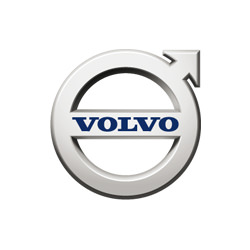 Volvo CE appoints MA Caribbean as new dealer in Puerto Rico Volvo Construction Equipment (Volvo CE) has appointed Nany CE, Inc., doing business as MA Caribbean, as its new distributor in Puerto Rico. The Caguas, Puerto Rico-based dealer offers Volvo CE’s complete range of premium equipment and machine parts and components. It also offers comprehensive aftermarket services to customers in the region.Volvo CE appointed the new dealer to boost the distribution of its products and improve its customer support and services in Puerto Rico, while strengthening the company’s presence in the territory.  MA Caribbean is an established dealer with 44 years of experience in the wholesale distribution of new and used trucks, service, and parts in the Puerto Rican market and will now extend this expertise to Volvo CE customers in the territory. It is a Mack Trucks and UD Trucks dealer, both subsidiaries of the Volvo Group.“We’re excited to welcome MA Caribbean to our dealer network. This new, seasoned partner knows the region very well and will help us meet the needs of our current customers while gaining new ones,” said Stephen Roy, president Sales America. “Together, we will ensure higher uptime and provide the best value at all stages of the machine lifecycle to our customers in Puerto Rico.”With the appointment, Volvo CE is also responding to the increased demand for high-quality construction equipment in Puerto Rico, as the country reconstructs buildings and roads destroyed after Hurricane Maria in 2017.“When we started our search for additional growth, our first priority was to partner with a manufacturer that would be the equal to Mack in quality and reputation, and have certain similarities in market,” said Raymond Suarez, president and CEO of MA Caribbean. “Volvo Construction Equipment fills these requirements in all areas.”For more information about equipment and services, you can access www.macaribbean.com, call 787-747-1111 or visit the facilities of M.A. Caribbean located at Km. 26.4 of Carr. # 1 in Caguas.END.For more information, please contact:Dave Foster					Damian JosephVice President					SE10
Marketing and Corporate Communications	AmericasSales Region Americas			             Tel: 312 548 8441Volvo Construction Equipment		             Email: damian.joseph@se10.com Tel: 717 530 6169				Email: dave.foster@volvo.com 		Click and follow us:
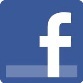 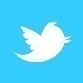 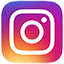 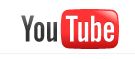 Visit http://www.thenewsmarket.com/volvogroup to access broadcast-standard video from the Volvo Group. You can preview and request video material as MPEG2 files or on Beta SP tapes. Registration and video material are free for the media.